Supplementary Material forDistribution, water quality, and health risk assessment of trace elements in three streams during the wet season, Guiyang, Southwest China Jue Zhang 1, Qixin Wu 1*, Zhuhong Wang 2,  Shilin Gao1, Huipeng Jia 1, Yuanyi Shen 11 Key Laboratory of Karst Geological Resource and Environment, Ministry of Education, the College of Resources and Environmental Engineering, Guizhou University, Guiyang 550025, China;2 School of Public Health, Key Laboratory of Environmental Pollution and Disease Monitoring of Ministry of Education, Guizhou Medical University, Guiyang 550000, China; *Correspondence: qxwu@gzu.edu.cnList of Contents:Figure S1. Scree plot of the percentage of variances explained by each principal component.Figure S2. Sheppard plot for NMDS data.Figure S3. Boxplots for trace elements among different sampling dates.Table S1. More details about three streams.Table S2. The relevant exposure variables of health risk assessment.Table S3. The water parameters and trace elements (μg/L) in the three streams (Youyu, Baiyan, Jinzhong).Table S4. Comparison of trace element concentrations in the three streams (Baiyan, Jinzhong, Youyu).Table S5. Total variance explained of each principal component.Table S6. Loadings for principal components used in PCA analysis.References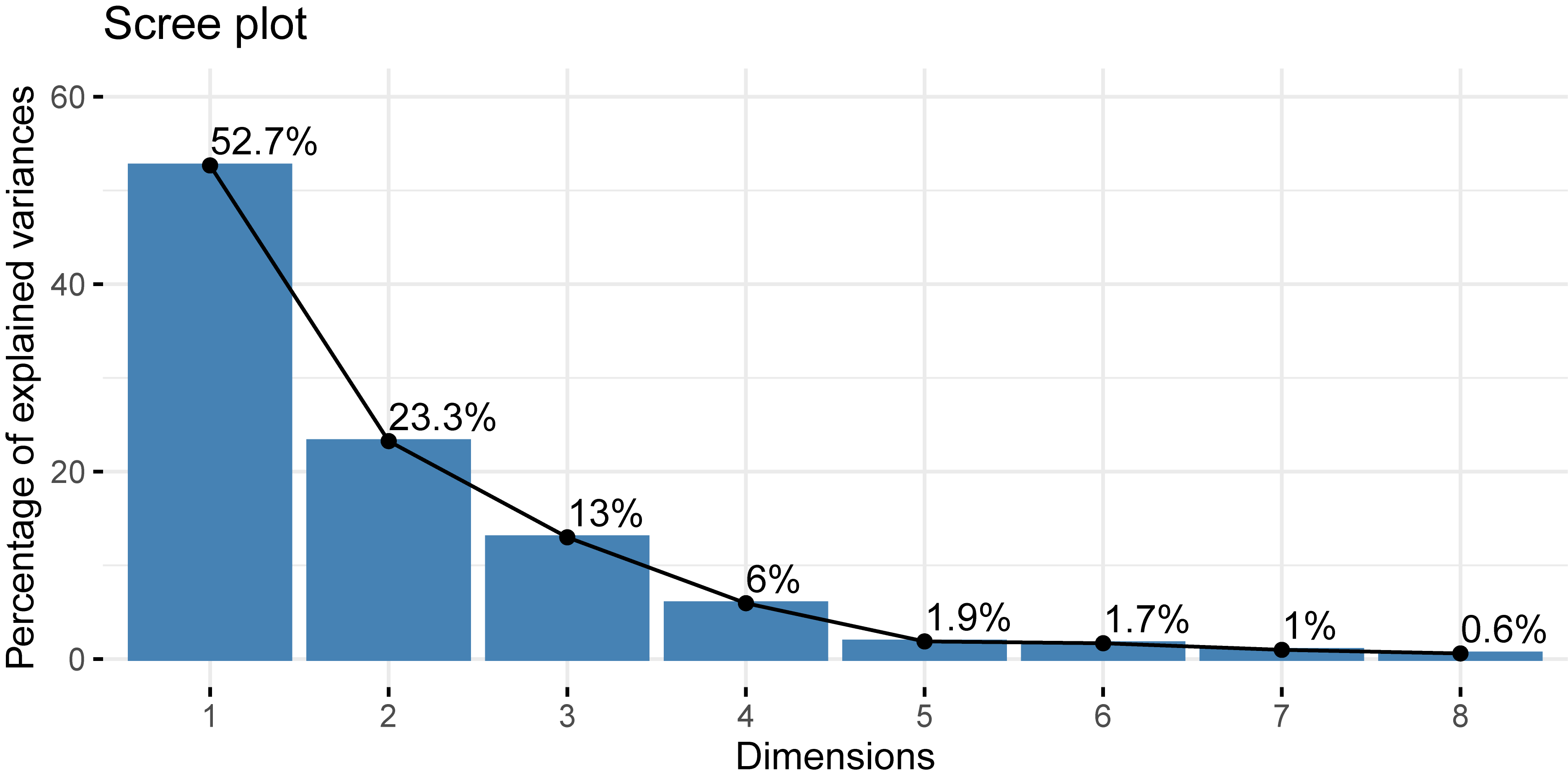 Figure S1. Scree plot of the percentage of variances explained by each principal component.
Figure S2. Sheppard plot for NMDS data.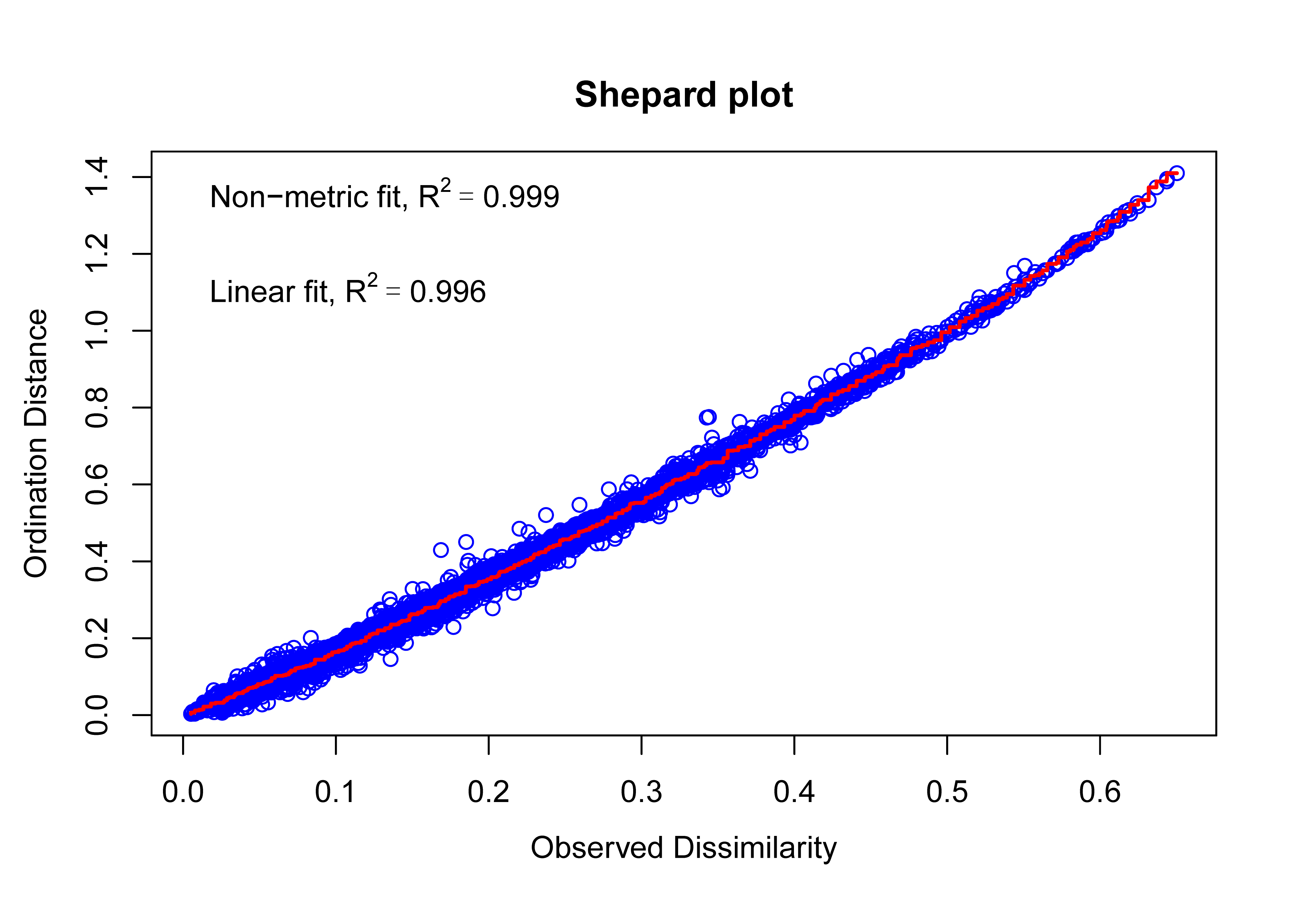 Figure S3. Boxplots for trace elements among different sampling dates.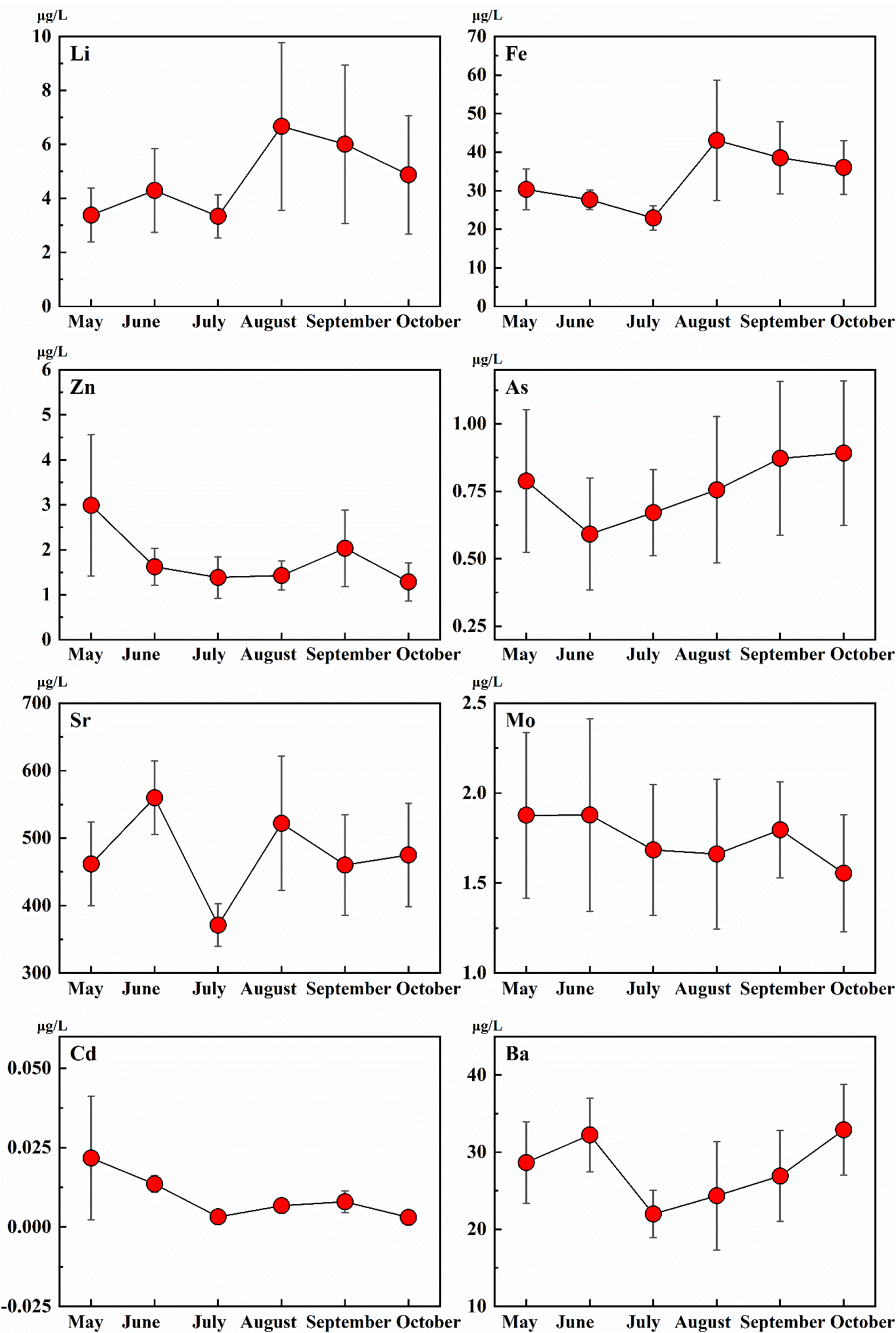 Table S1. More details about three streams.a Zhang et al. (2019);b Yang et al. (2011);c Urban: residential and business areas, industrial, transportation, mixed land. Table S2. The relevant exposure variables of health risk assessment.Table S3. The water parameters and trace elements (μg/L) in the three streams (Youyu, Baiyan, Jinzhong).a Xiao et al. (2014)b nd: no data.Table S4. Comparison of trace element concentrations in the three streams (Baiyan, Jinzhong, Youyu).Table S5. Total variance explained of each principal component.Importance of components:                          PC1    PC2    PC3     PC4     PC5     PC6Standard deviation     2.0527 	1.3639 	1.0193 	0.6902 	0.3877	0.3670Proportion of Variance 0.5267	0.2325 	0.1299 	0.0596	0.0188 	0.0168Cumulative Proportion  0.5267 	0.7592	0.8891	0.9487	0.9674	0.9843                          PC7    PC8     Standard deviation     0.2797 	0.2180Proportion of Variance 0.0098 	0.0059Cumulative Proportion  0.9941 	1.0000Table S6. Loadings for principal components used in PCA analysis.Loadings:ReferencesXiao J, Jin Z, Wang J. 2014. Geochemistry of trace elements and water quality assessment of natural water within the Tarim River Basin in the extreme arid region, NW China. Journal of Geochemical Exploration 136: 118-126. doi:10.1016/j.gexplo.2013.10.013.Yang S, Wu P, Zhang R, Zhang C, Han Z. 2011. Contributory rate of iron and manganese ingredients in typical tributaries of the Aha Reservoir. Guizhou. Journal of Safety and Environment 11(05): 98-102. doi:10.3969/j.issn.1009-6094.2011.05.022.Zhang J, Wang Z, Wu Q, An Y, Jia H, et al. 2019. Anthropogenic Rare Earth Elements: Gadolinium in a Small Catchment in Guizhou Province, Southwest China. Int J Environ Res Public Health 16(20). doi:10.3390/ijerph16204052.TributaryLengtha(km)Drainage areaa(km2)Dischargeb (m3/s)Land use and land cover (%)Land use and land cover (%)Land use and land cover (%)Land use and land cover (%)Land use and land cover (%)TributaryLengtha(km)Drainage areaa(km2)Dischargeb (m3/s)ForestAgricultureGrasslandWaterUrbancBaiyan Stream1551.50.9040.236.64.30.618.3Jinzhong Stream 16.547.50.839.56.4a1.60.881.6aYouyu Stream18.561.91.1536.953.06.00.53.3aVariablesMeansUnitsthe average daily exposure doses by ingestionμg/kg/daythe average daily exposure doses by dermal absorptionμg/kg/daychemical concentration in waterμg/LIRingestion rate for waterL/dayAdult: 2IRingestion rate for waterL/dayChild:0.64ETexposure timeh/dayAdult: 1ETexposure timeh/dayChild: 0.58EDexposure durationyearsAdult: 30EDexposure durationyearsChild: 6BWbodyweightkgAdult: 70BWbodyweightkgChild: 15SAskin surface area available for contactcm2Adult: 18000SAskin surface area available for contactcm2Child: 6600Kpthe dermal permeability coefficient of compounds in watercm/hATaveraging timedayED×365dEFexposure frequencydays/year350SampleSample locationpHDO(mg/L)EC(μS/cm)AsBaCdFeLiMoSrZnWQIYouyu StreamYouyu StreamYY-1N 26°31’6’’  E 106°37’16’’7.90 8.06 627.50 0.78 32.07 0.01 28.37 4.66 1.98 534.11 1.47 4.78YY-2N 26°30’25.47’’  E 106°36’21.40’’8.118.05847.670.3323.240.0039.944.991.53620.730.974.15YY-3N 26°29’49.11’’  E 106°35’16.51’’8.188.181016.800.1016.580.0172.6915.591.09618.421.105.62YY-4N 26°29’52.73’’  E 106°35’10.15’’8.308.13758.400.1217.680.0145.438.310.81599.860.693.81YY-5N 26°29’32.34’’  E 106°34’54.74’’7.917.91542.330.1115.260.0130.943.170.70468.670.822.76YY-6N 26°29’29.06’’  E 106°34’59.46’’8.02 8.03 648.75 0.1617.26ndb35.073.470.89530.530.573.18YY-7N 26°29’13.55’’  E 106°32’33.53’’7.485.27553.830.2516.41ndb27.800.740.62420.250.932.85YY-8N 26°29’14.86’’  E 106°32’38.35’’7.526.83551.800.3921.230.0135.420.550.88533.870.833.88YY-9N 26°29’38.44’’  E 106°32’41.35’’7.456.761126.000.3020.660.0264.136.641.06580.781.825.66Average7.87 7.47 741.45 0.28 20.04 0.01 42.20 5.35 1.06 545.25 1.02 4.08Baiyan StreamBaiyan StreamBY-10N 26°33’8’’  E 106°35’17’’8.097.40372.001.2727.310.0119.022.072.44278.961.915.42BY-11N 26°33’8’’  E 106°35’18’’8.277.72400.671.0927.860.0117.972.172.96293.023.715.02BY-12N 26°33’40.56’’  E 106°36’31.99’’8.017.19473.600.9428.080.0121.352.192.01318.331.604.66BY-13N 26°33’45.2’’  E 106°37’50.41’’7.675.59755.171.0448.280.0530.153.632.13500.493.016.02BY-14N 26°29’13.55’’  E 106°32’33.53’’8.096.04561.830.9435.560.0223.312.772.06351.843.334.97BY-15N 26°33’44.72’’  E 106°38’3.77’’7.826.33635.601.0544.470.0134.293.902.40479.151.636.12Average7.99 6.71 533.14 1.05 35.26 0.02 24.35 2.79 2.33 370.30 2.53 5.37Jinzhong StreamJinzhong StreamJZ-16N 26°37’51’’  E 106°37’46’’7.766.15373.001.7026.250.0116.352.491.88368.952.176.18JZ-17N 26°35’4.98’’  E 106°38’19.46’’8.026.33655.501.9744.880.0127.358.393.32400.304.218.17JZ-18N 26°33’36.55’’  E 106°39’0.52’’8.357.36578.331.7737.610.0124.997.302.87600.353.247.31Average8.04 6.61 535.61 1.81 36.25 0.01 22.90 6.06 2.69 456.53 3.21 7.22Weighta5254-3-1Relative weight (Wi)Relative weight (Wi)0.250.10.250.20.150.05LiFeZnAsSrMoCdBaBY-YYNo differenceBY<YY(P<0.05)BY>YY(P=0.01)BY>YY(P<0.05)BY<YY(P<0.05)BY>YY(P<0.05)No differenceBY>YY(P<0.05)BY-JZBY<JZ(P<0.05)No differenceBY<JZ(P=0.04)BY<JZ(P=0.019)BY<JZ(P=0.027)No differenceNo differenceNo differenceJZ-YYJZ>YY(P=0.02)JZ<YY(P=0.003)JZ>YY(P<0.05)JZ>YY(P<0.05)No differenceJZ>YY(P<0.05)No differenceJZ>YY(P<0.05)Comp.1Comp.2Comp.3Comp.4Comp.5As    0.438190.10938-0.280370.131780.06648Ba    0.398030.291110.154300.45208-0.42504Cd    0.140880.273810.85361-0.08752-0.00766Fe   -0.361590.444250.04993-0.22770-0.04463Li   -0.154580.61389-0.30463-0.36027-0.28462Mo   0.440630.18893-0.25808-0.00264-0.17470Sr   -0.318640.40481-0.083820.689870.44621Zn0.423540.23351-0.00198-0.336210.70868